Χαρτιά σχεδίασης, είδη γραμμών και υπομνήματα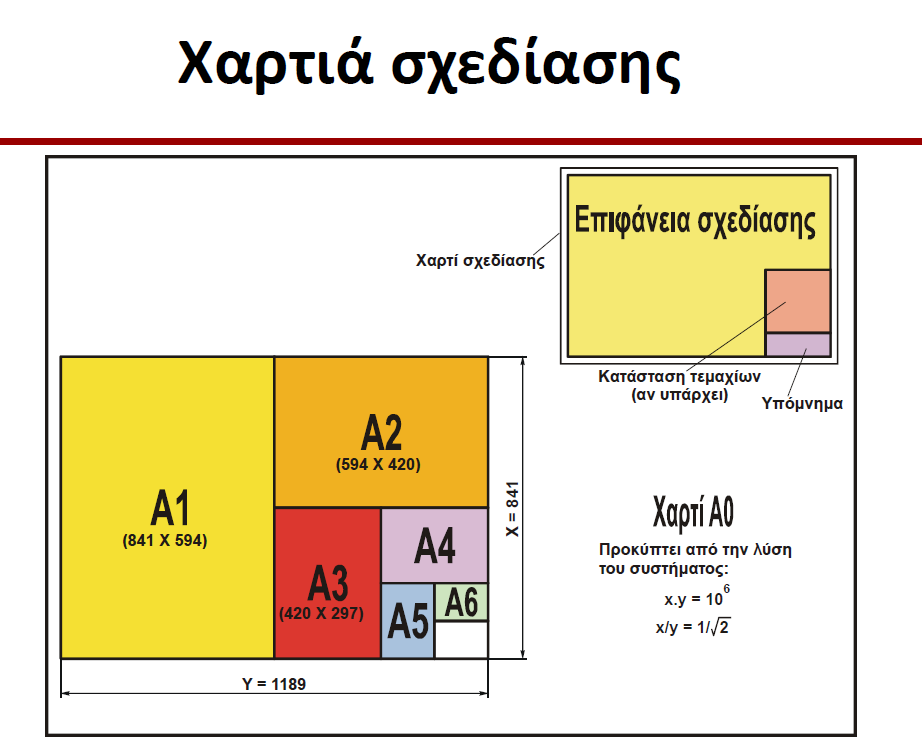 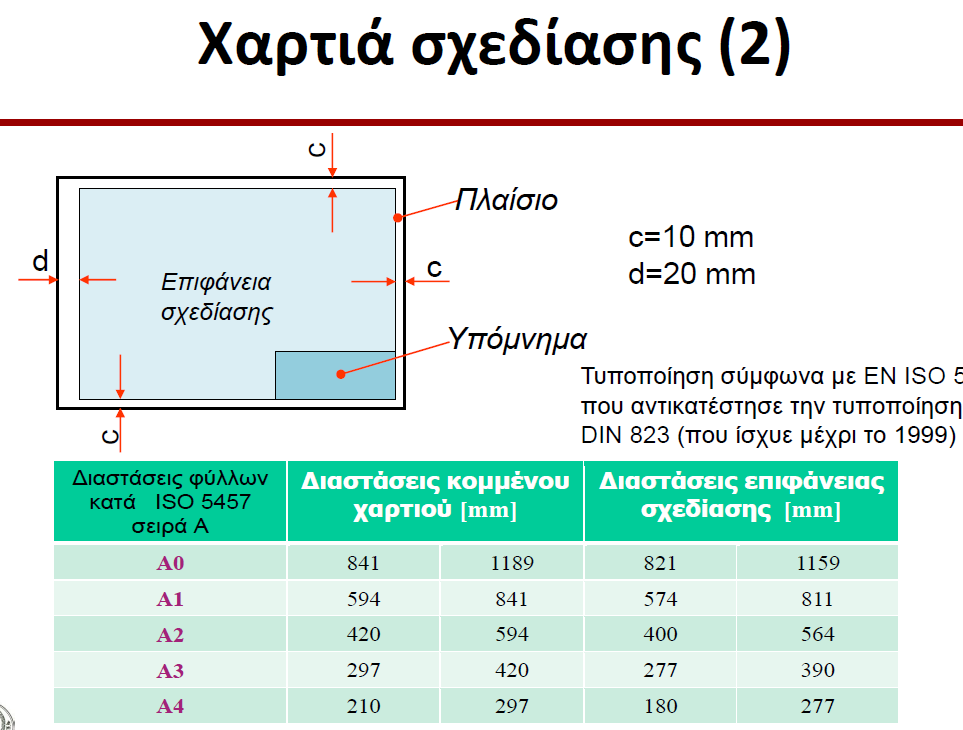 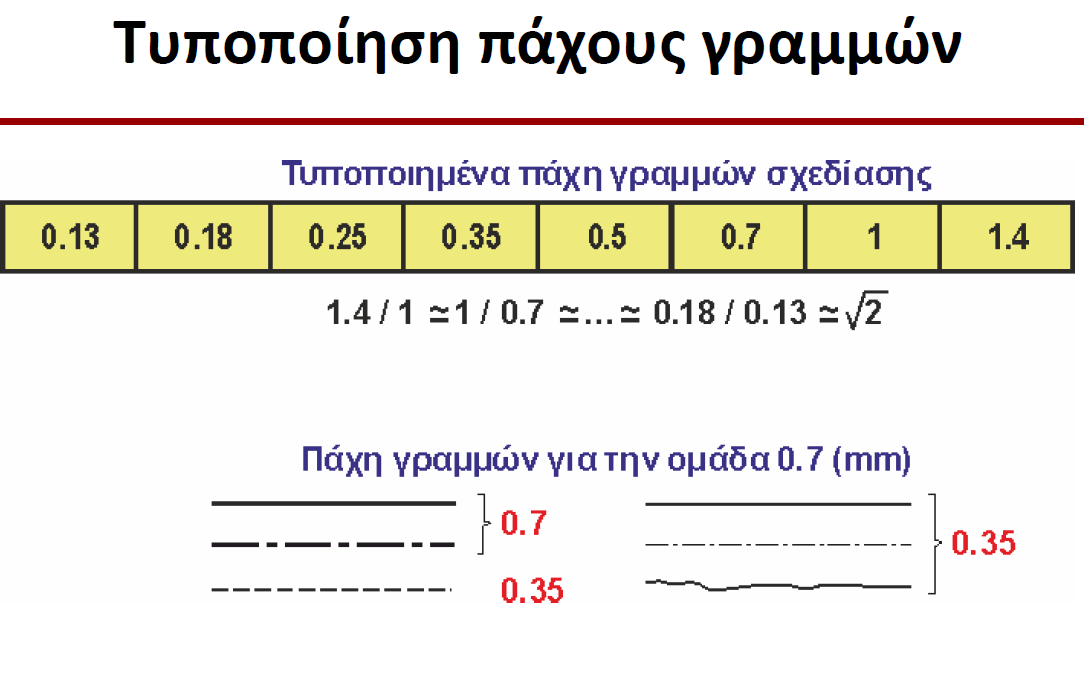 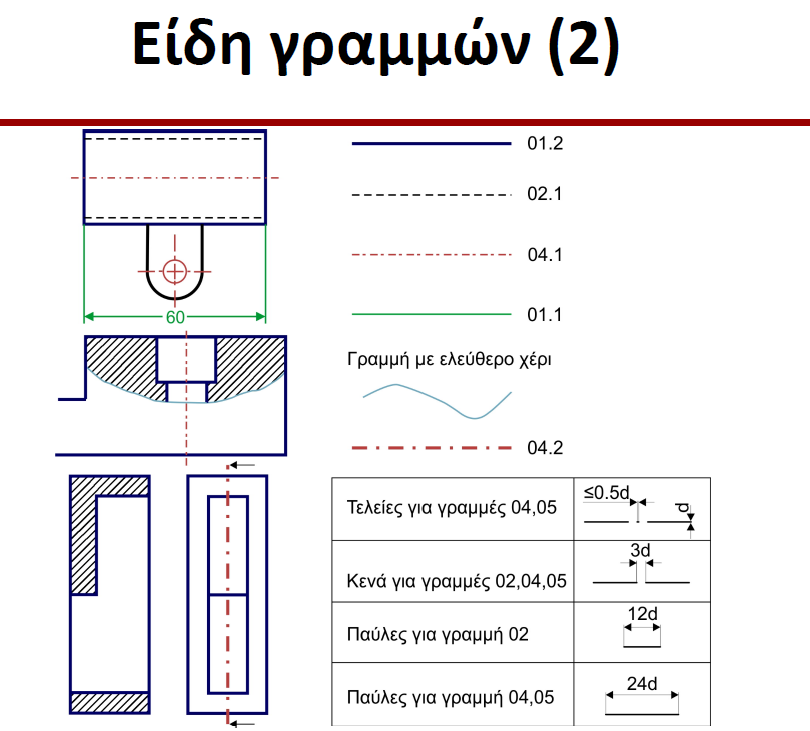 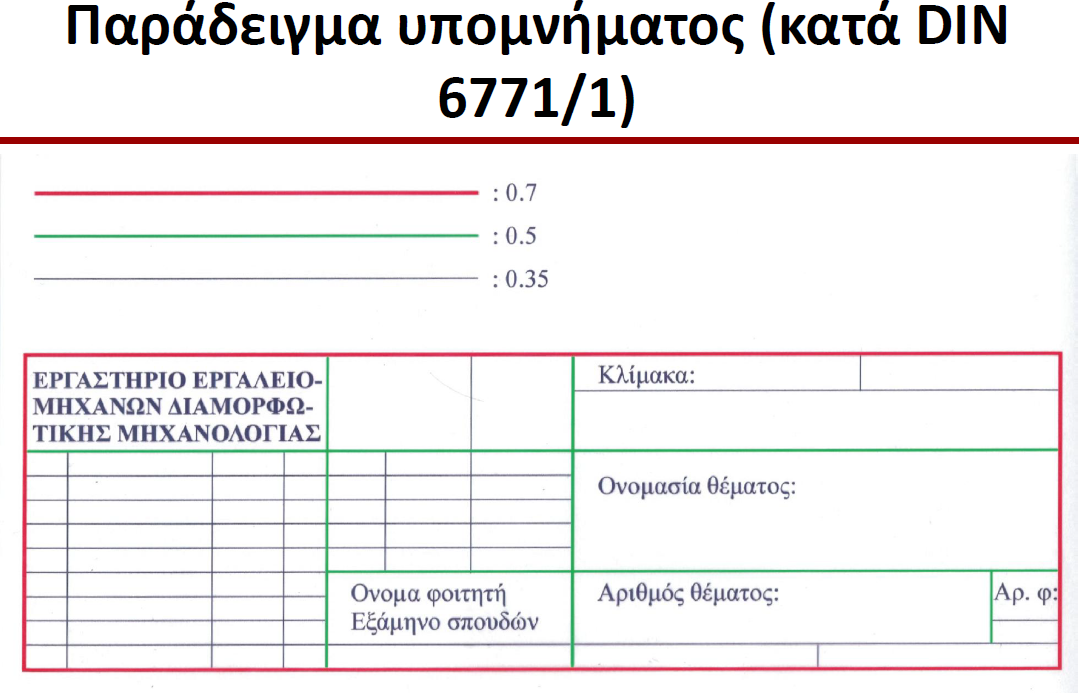 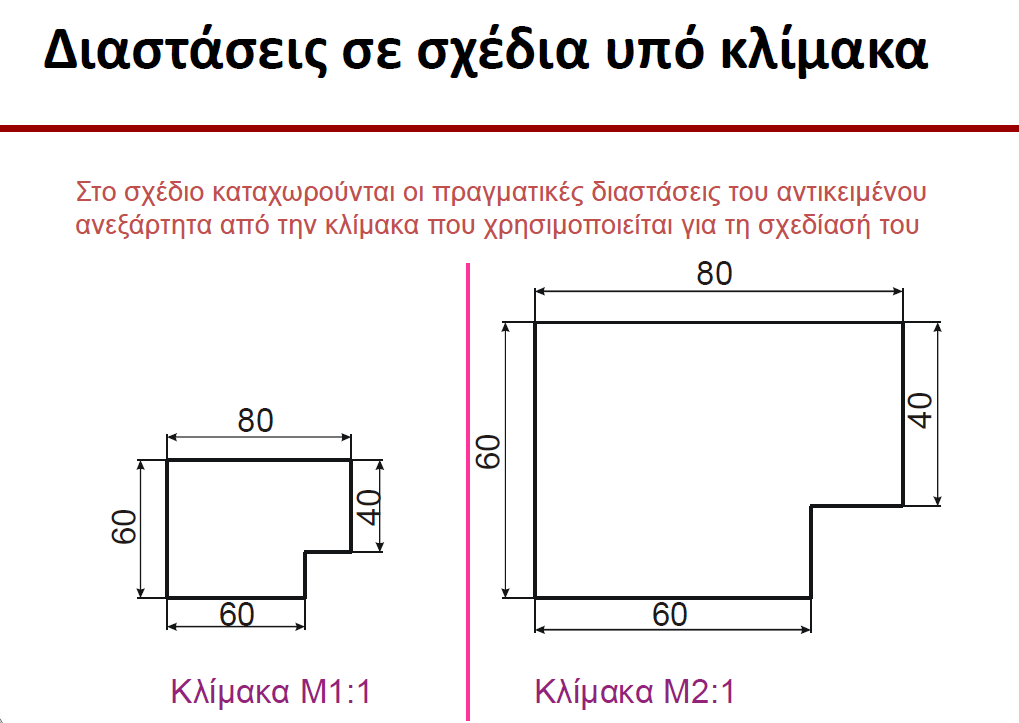 Διαστασιολόγηση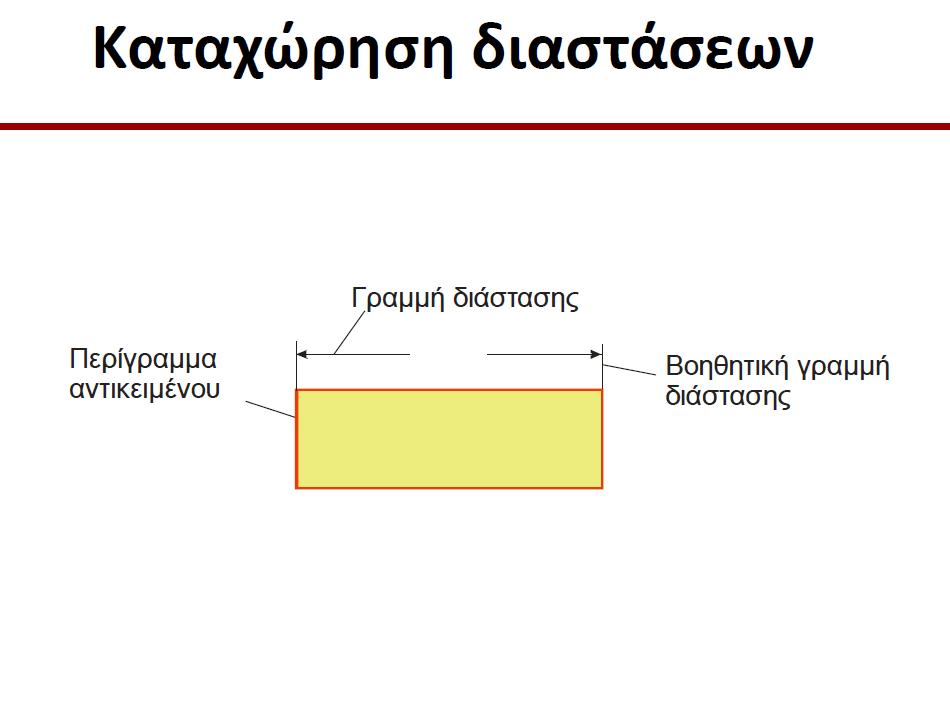 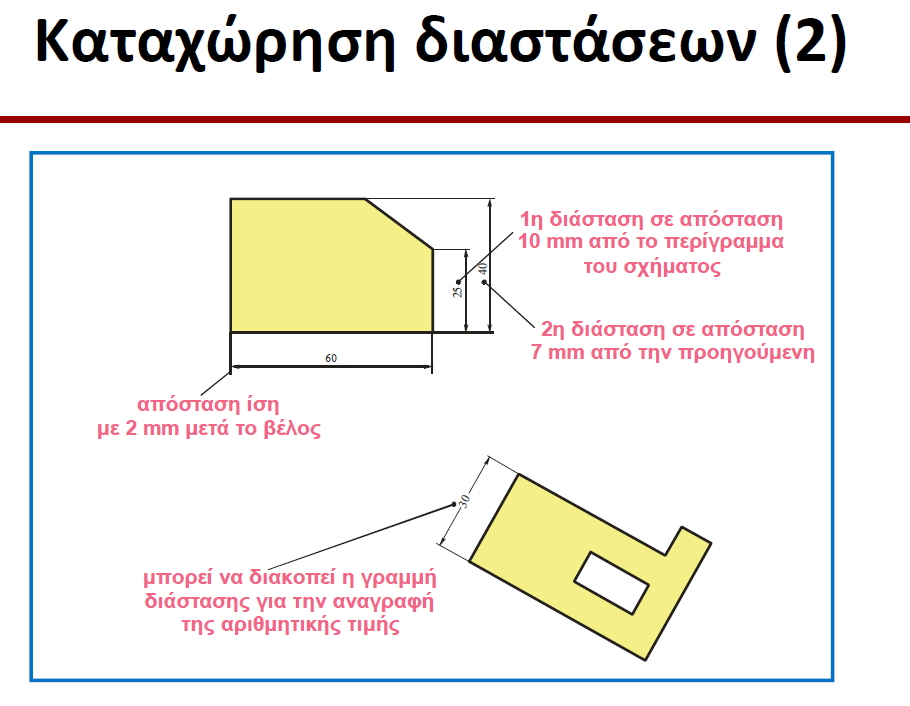 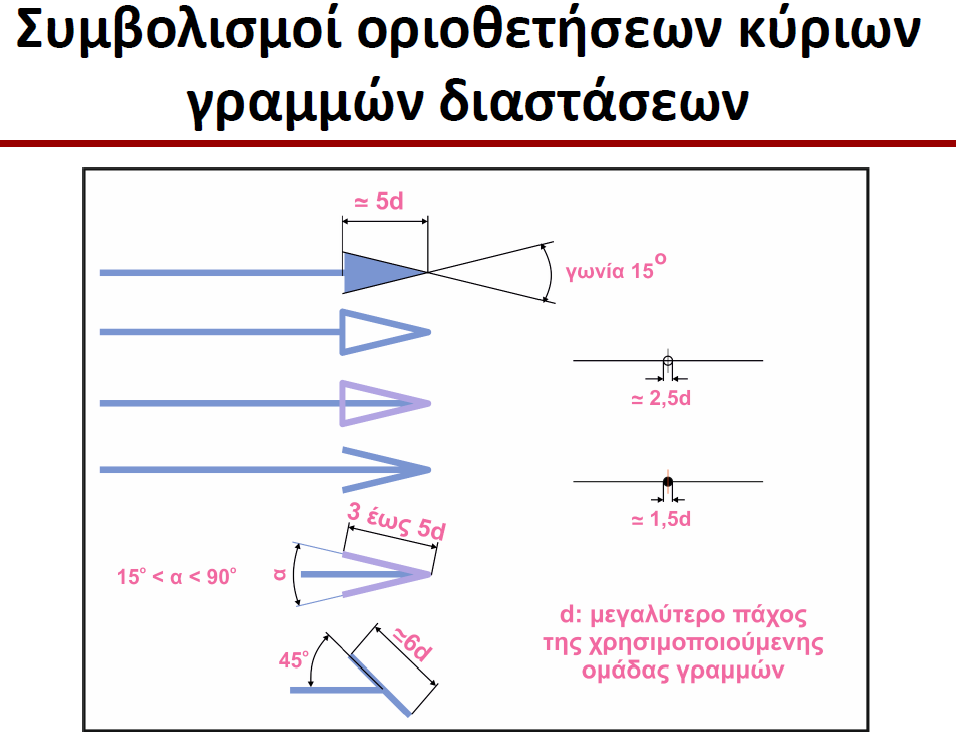 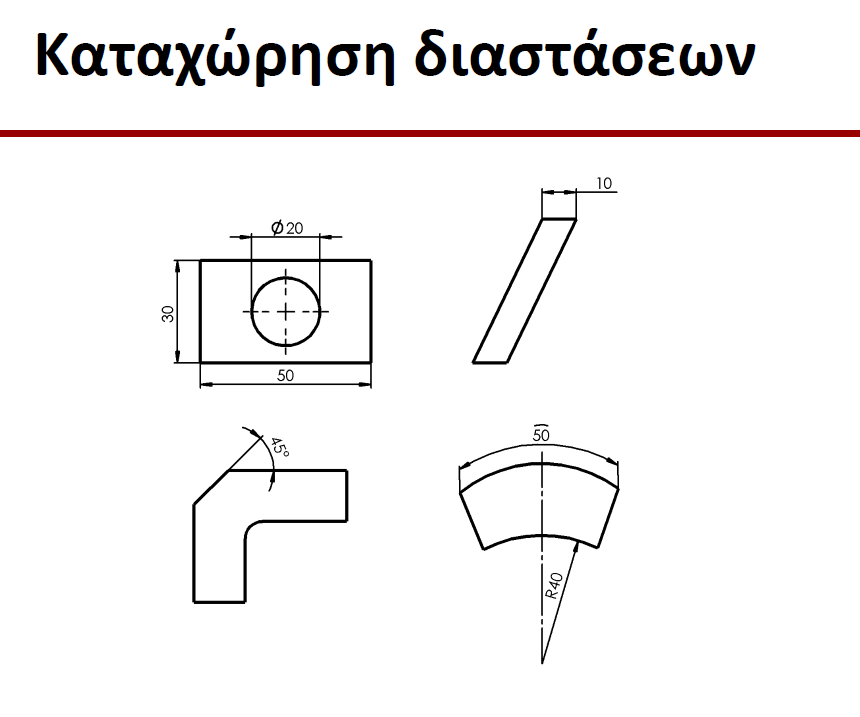 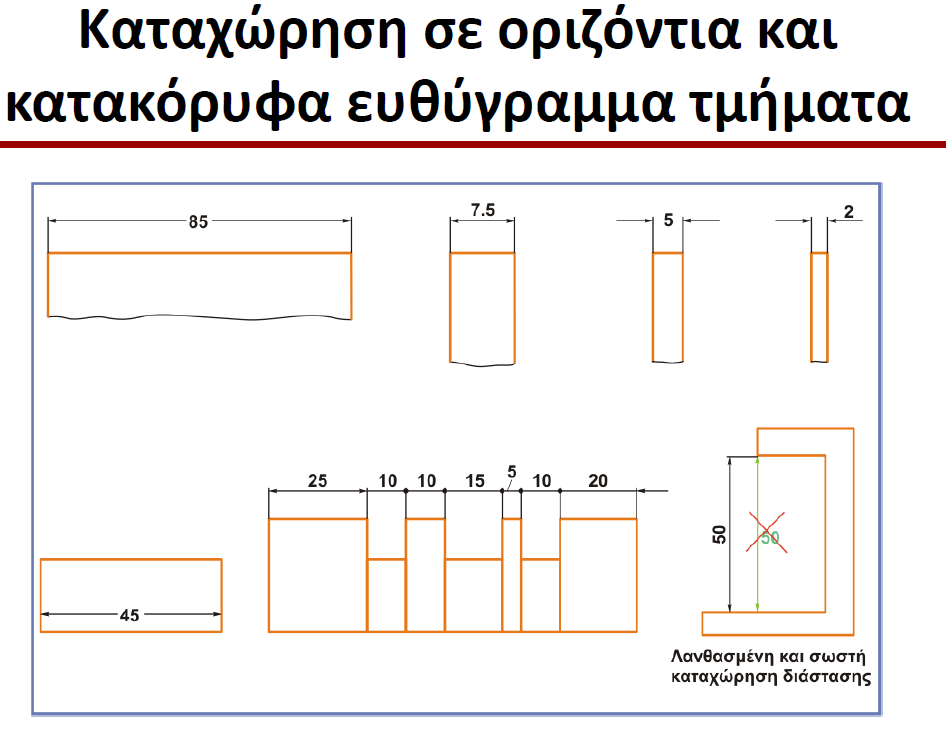 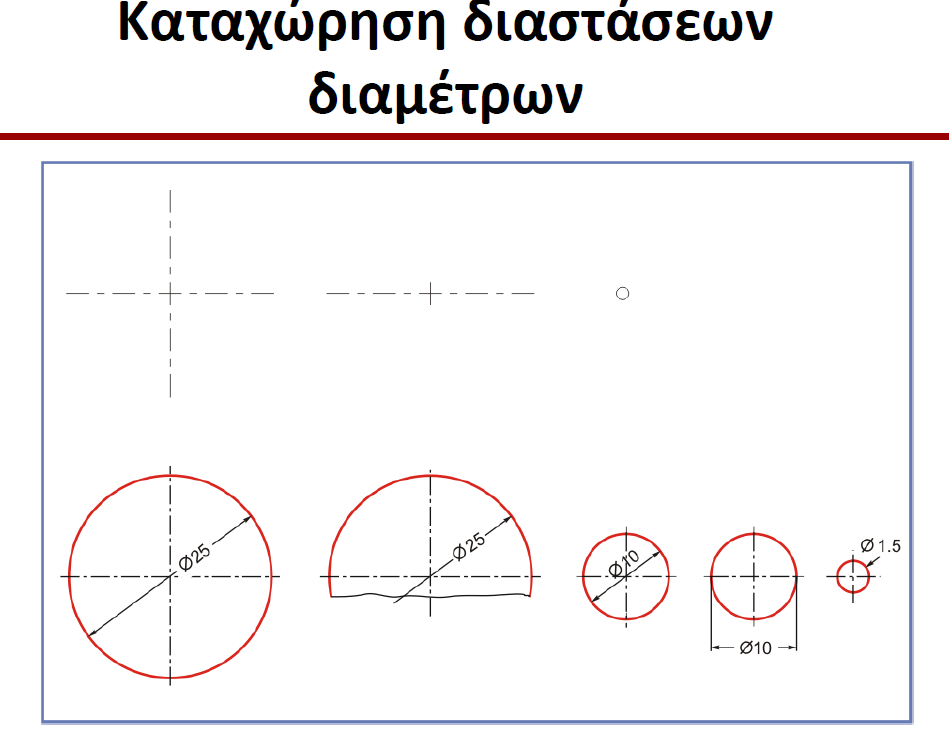 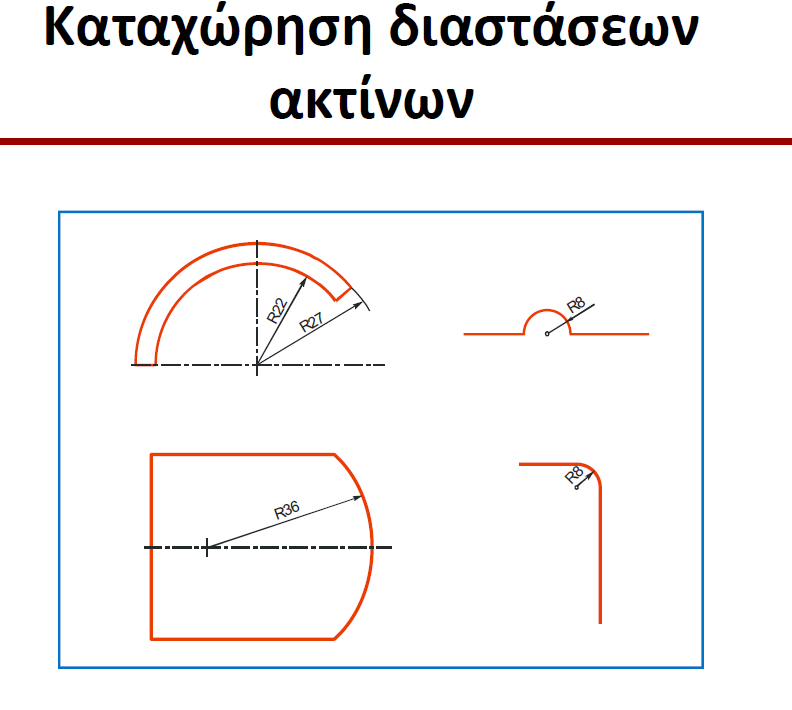 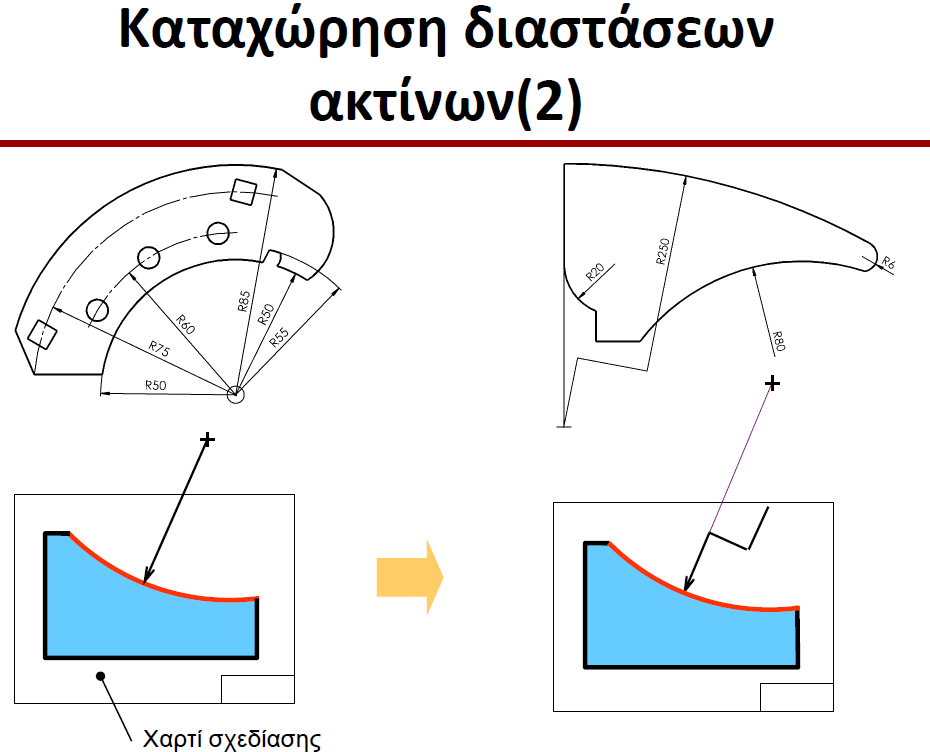 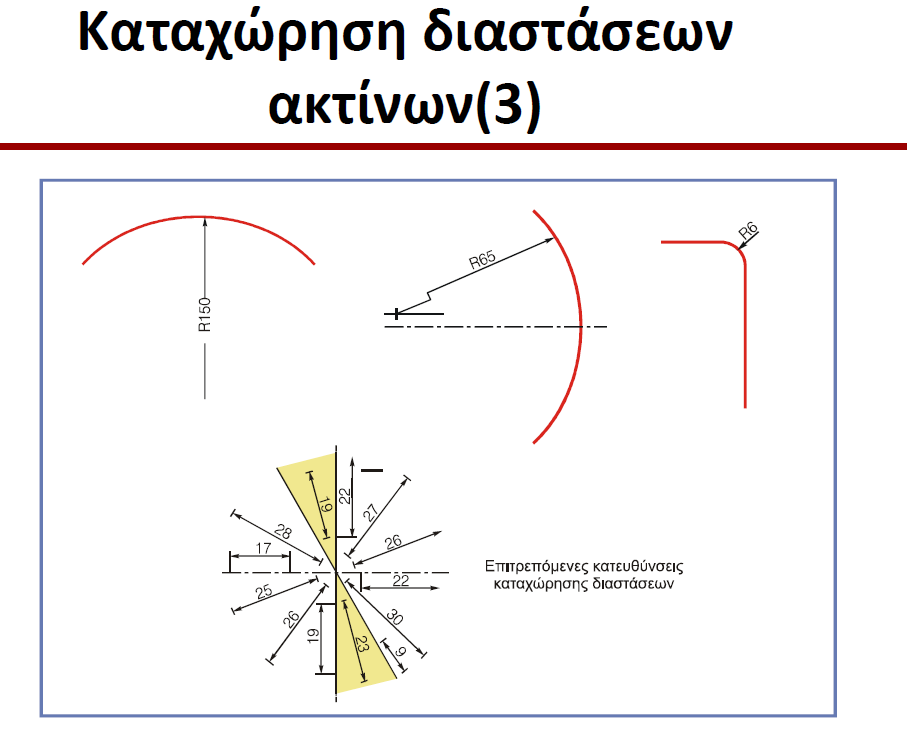 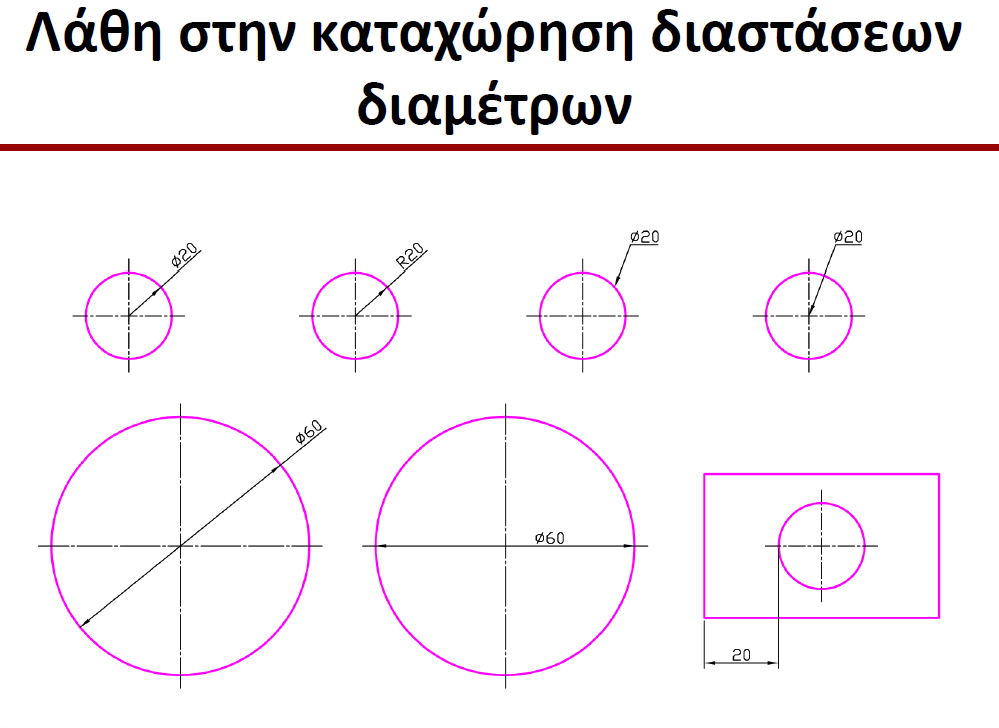 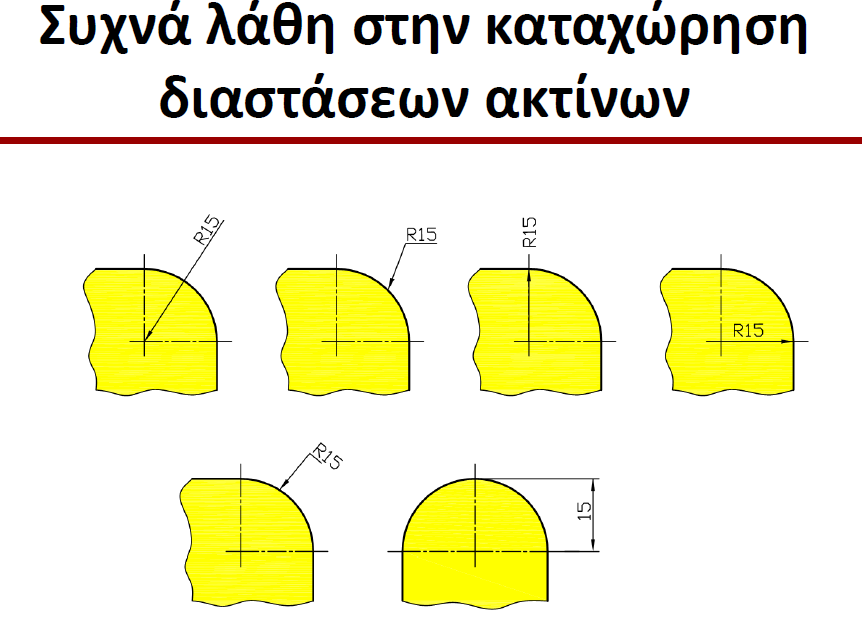 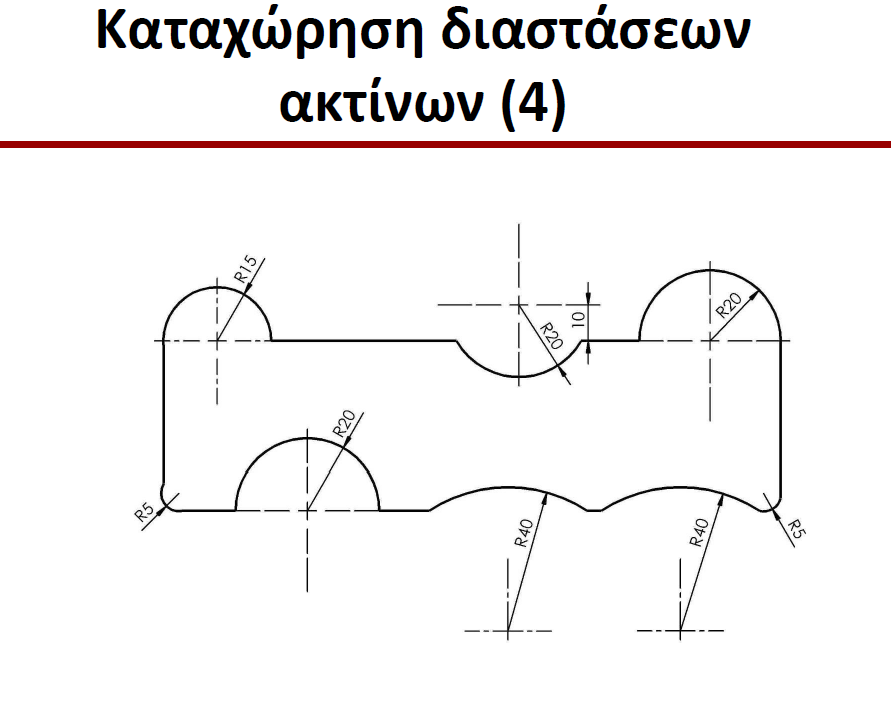 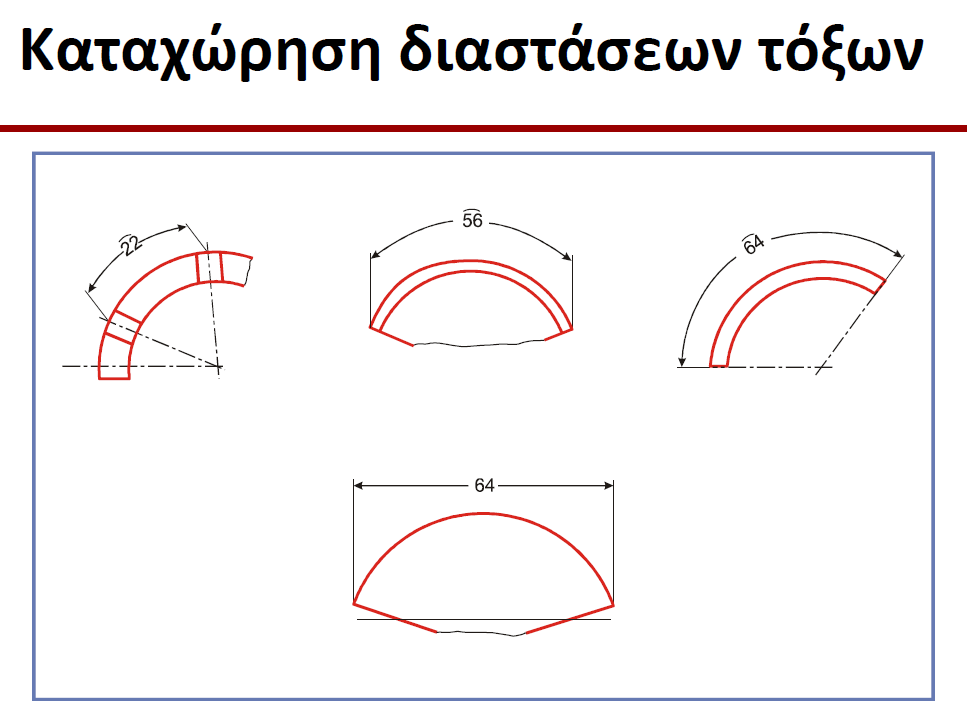 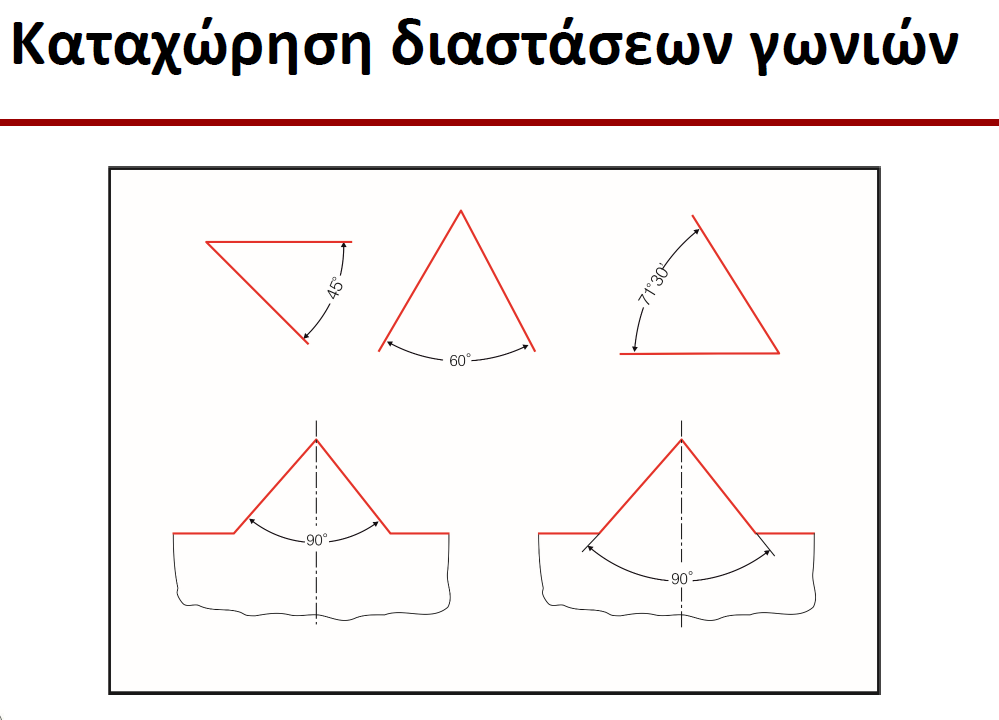 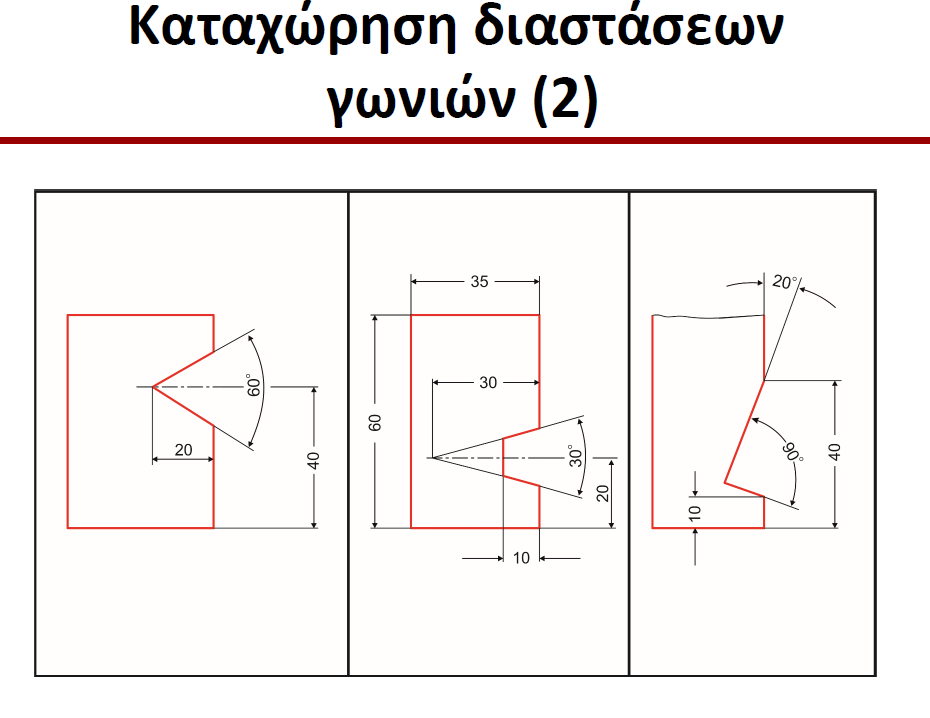 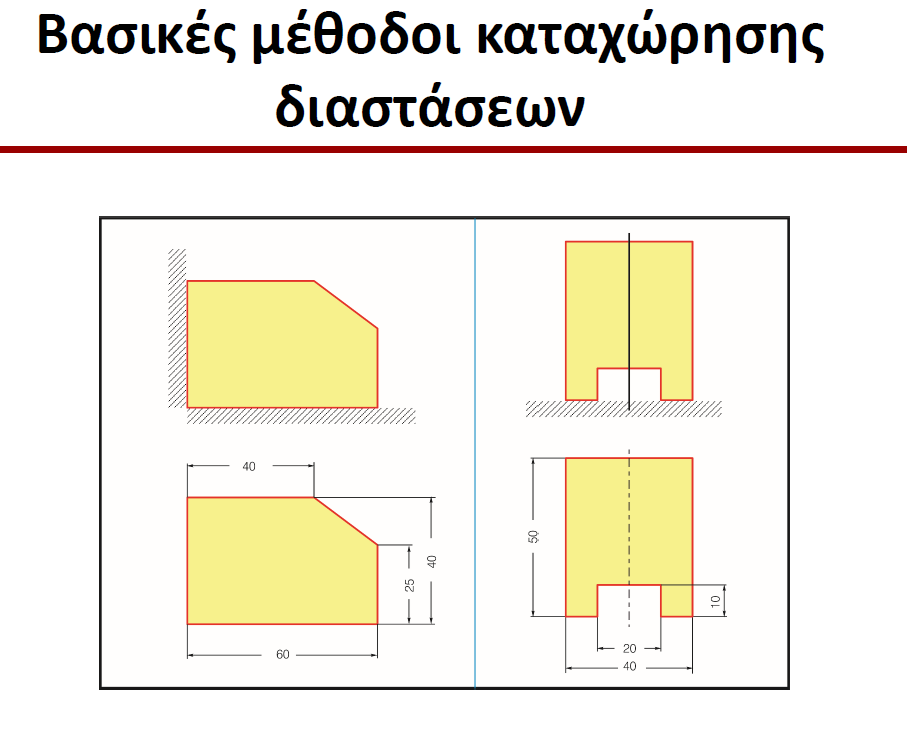 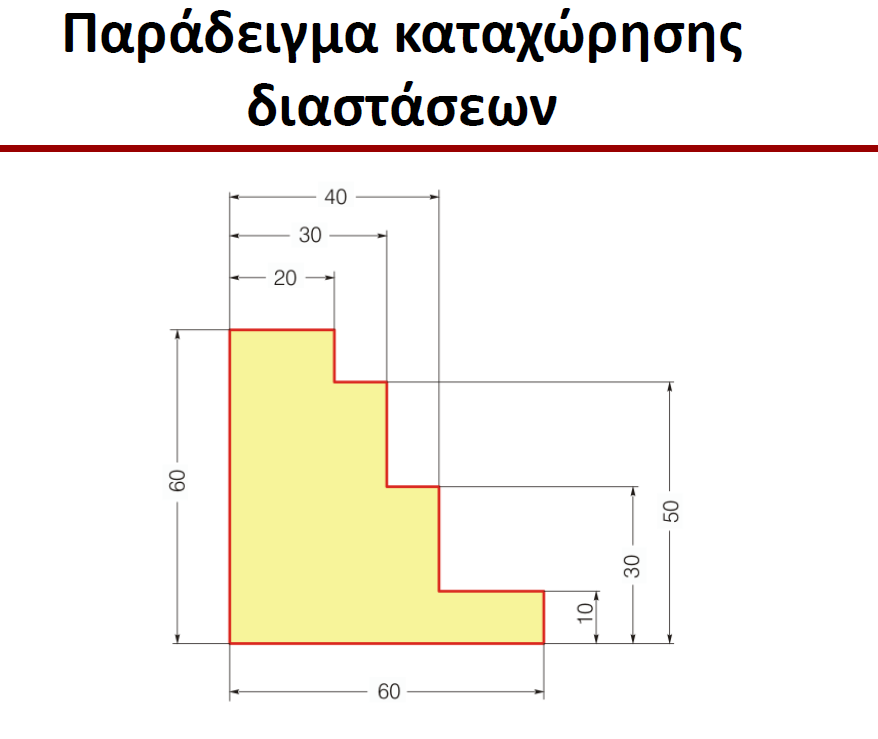 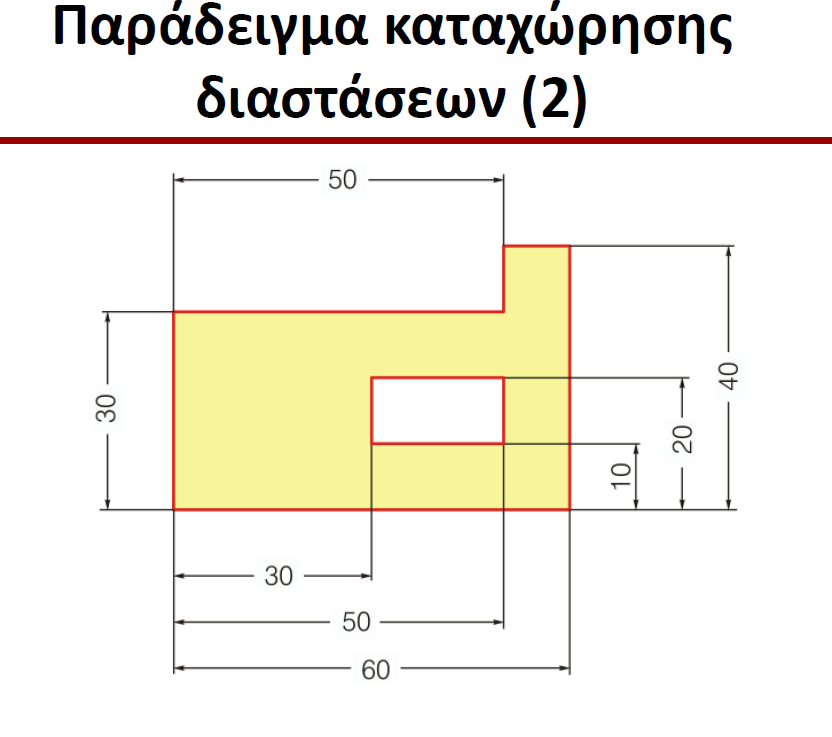 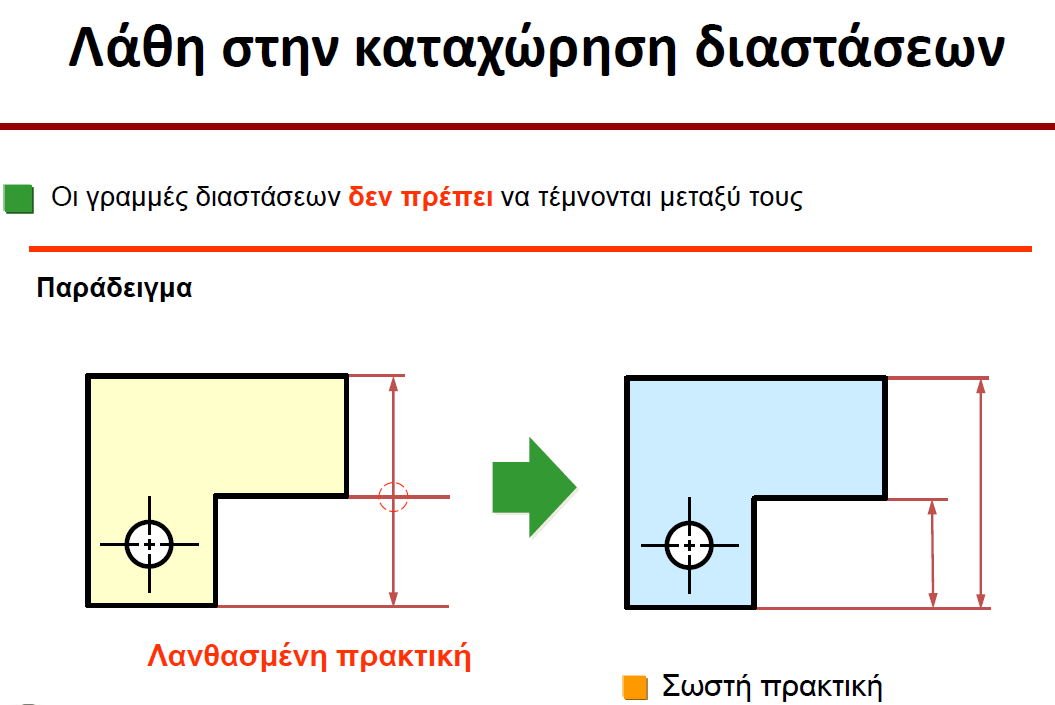 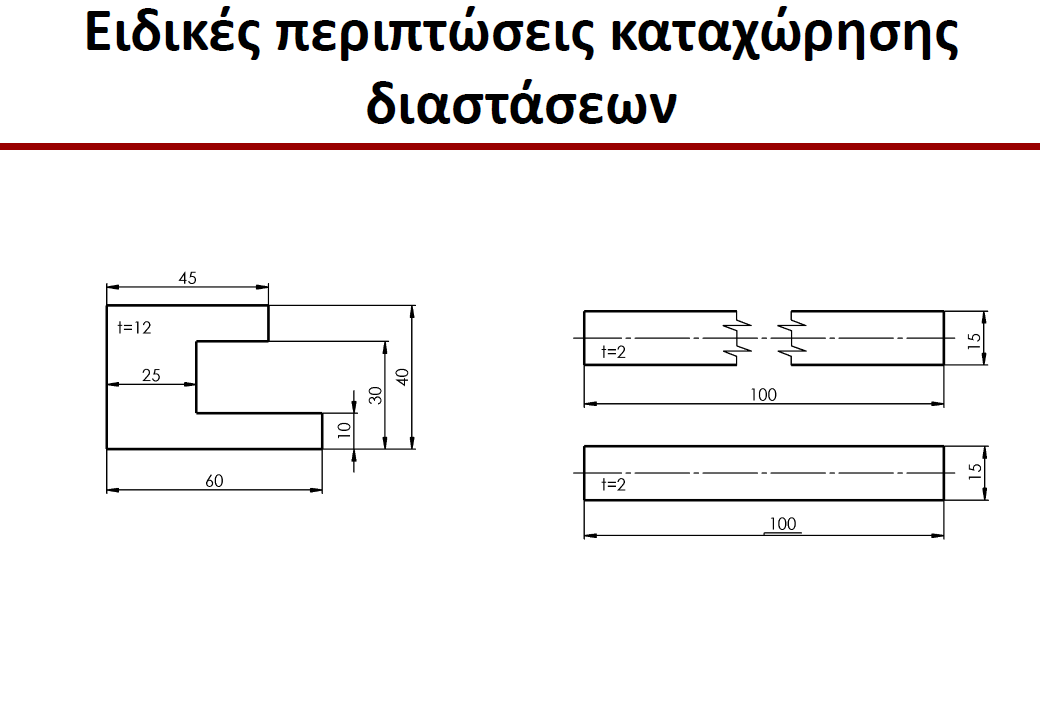 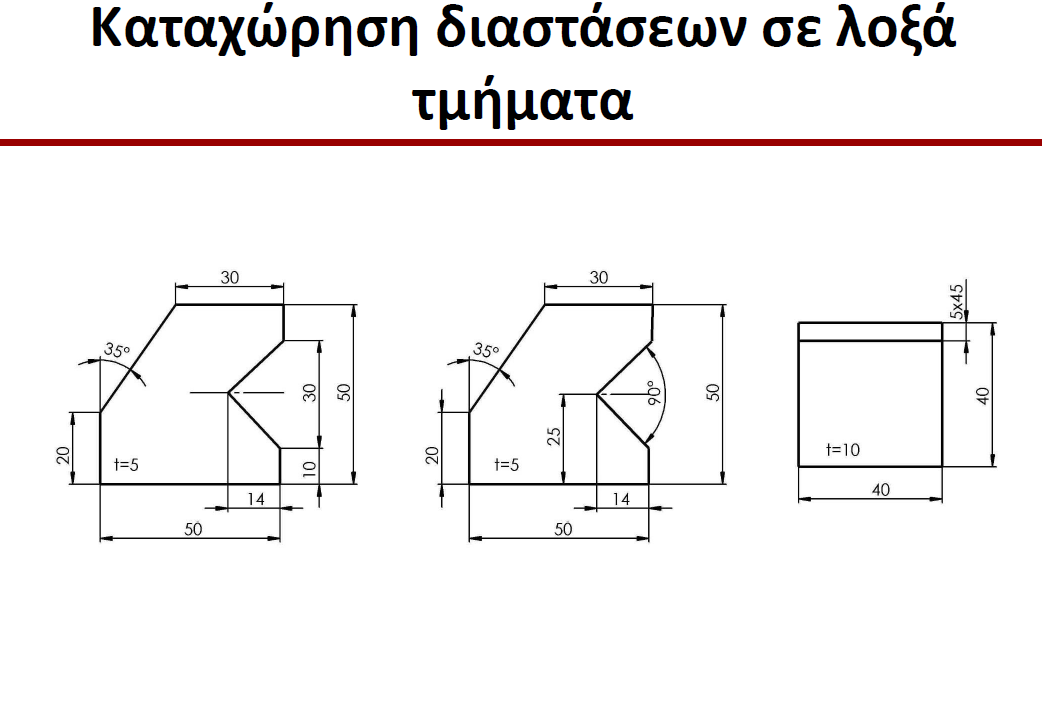 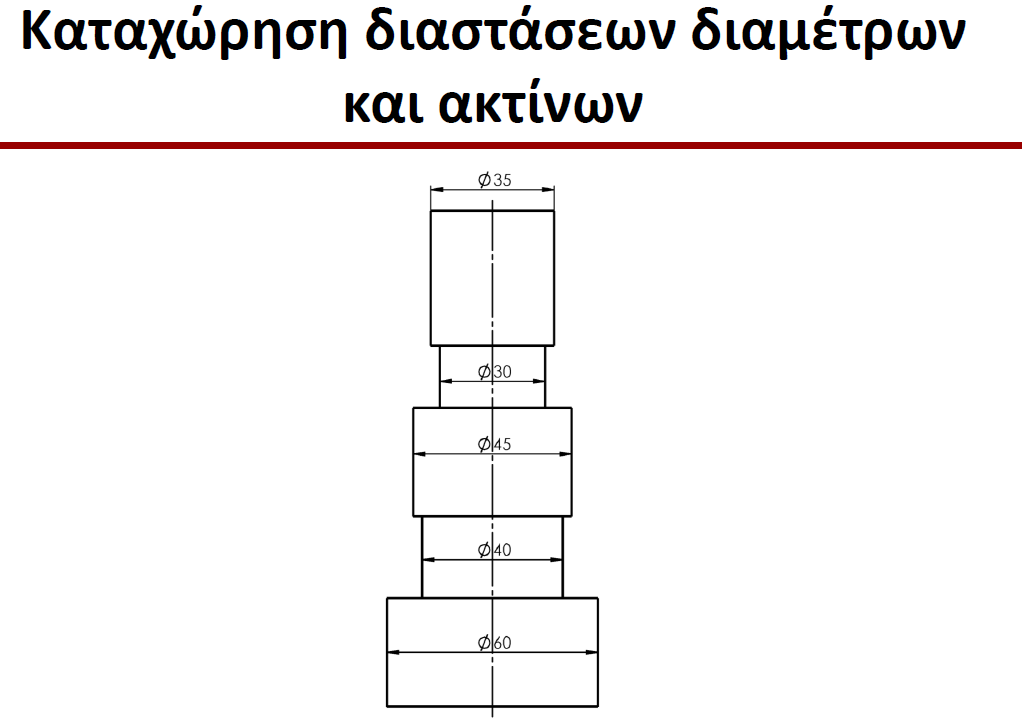 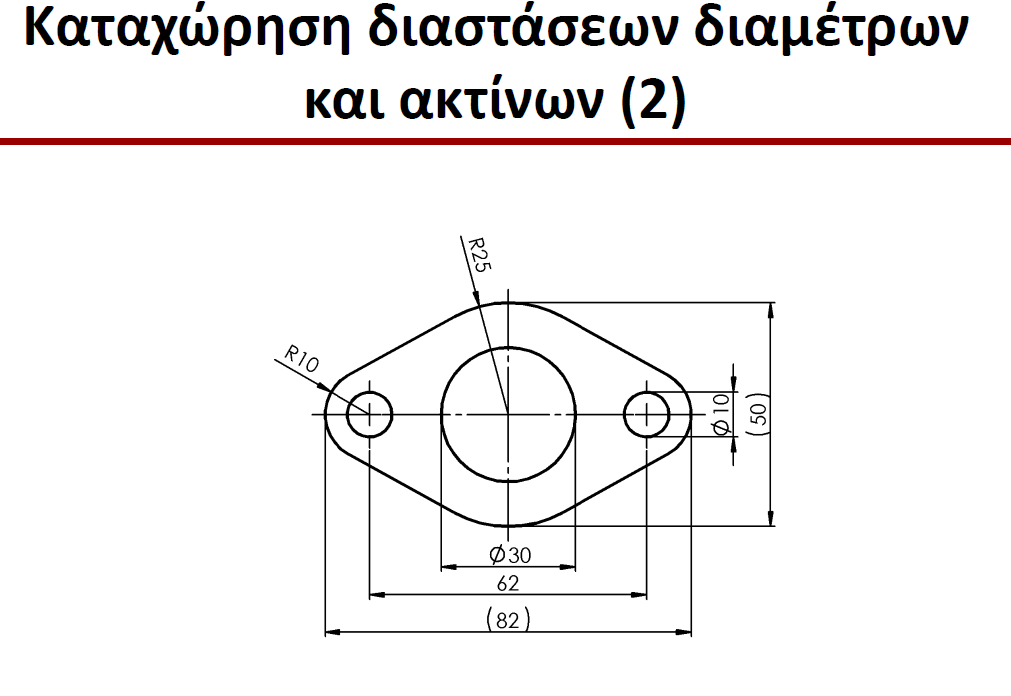 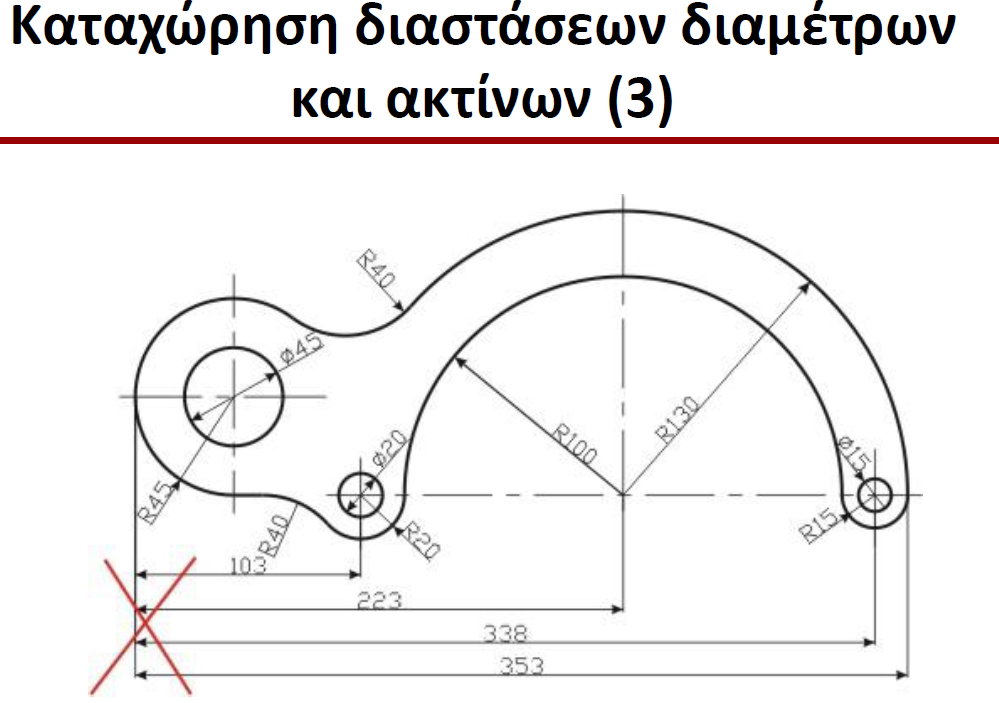 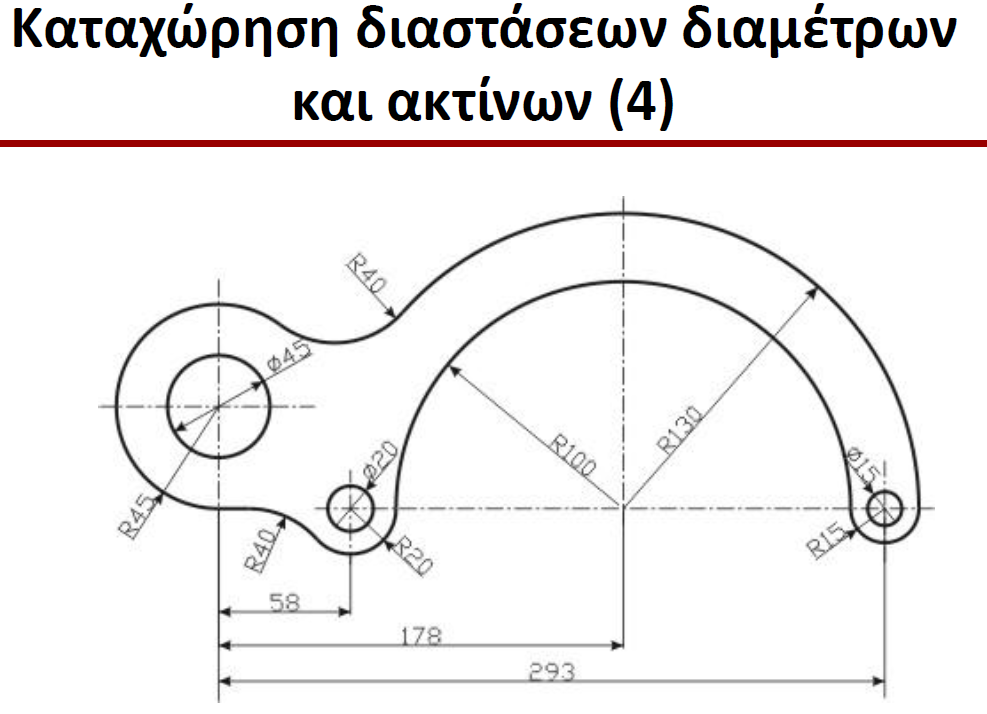 